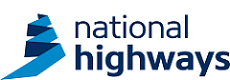 National Highways LimitedScheme Delivery Framework (SDF)Contract Data – Part 2CONTENTS AMENDMENT SHEETContract Data – Part 2 (Framework)Amend NoRevision No.  AmendmentsInitialsDate010Tender issue AJPDec 2011Post AwardSW23/08/2122Amendments to reflect change of company name to National Highways LimitedPO13/09/21PART TWO – DATA PROVIDED BY THE SUPPLIERPART TWO – DATA PROVIDED BY THE SUPPLIERCompletion of the data in full, according to the Options chosen, is essential to create a complete contract.Completion of the data in full, according to the Options chosen, is essential to create a complete contract.The Data which will apply to all work under the Framework Contract isThe Data which will apply to all work under the Framework Contract isThe Supplier isThe Supplier isNameAddress for communications[To be filled by supplier]Address for electronic communicationsThe quotation information is inContract Data entry relating to Data Protection LegislationContract Data entry relating to Data Protection LegislationThe contact details of the Supplier’s Data Protection Officer or Data Protection nominated lead are:[to be filled by Supplier]The contact details of the Supplier’s Data Protection Officer or Data Protection nominated lead are:[to be filled by Supplier]The Data which will apply to all Work Orders is The Data which will apply to all Work Orders is Lots 1 to 11Lot 12